PHC 71/2020TENDER CANCELLED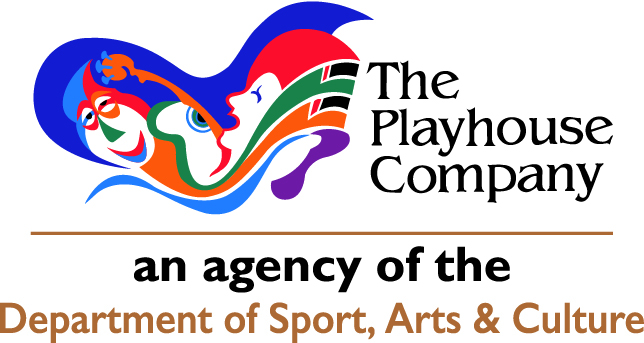 The KwaZulu-Natal Performing Arts CompanyDeclared in terms of section 3(1) of the Cultural Institutions Act, 1998(Act No 119 of 1998) on 01 April 2003PO Box 5353, DURBAN, 4000, 29 Acutt Street, DURBAN, 4001, KwaZulu-Natal, South AfricaTel: (031) 3699555, Fax: (031) 306 2166, Production Services Mayville, Tel (031) 208 4171 Fax: (031) 208 4162http://www.playhousecompany.comBID FOR: REPLACE EXISTING THEATRE SEATS IN THE OPERA AND DRAMA THEATRES AT THE PLAYHOUSE COMPANY, DURBAN.Tender Start Date	: 27 November 2020Tender Close Date	: 04 December 2020Tender Cancelled Date	: 22 April 2021Document received from the following bidders:1. 	Lutac Consulting2.	Ramador 152 (Pty) Ltd3.	Rodlin Design4.	V&A Office SuppliesThe tender has been cancelled and will be re-advertised.